The chemistry of foodContentsLearning objectivesCareer linkActivity 1: identifying food colourings in soft drinks Career linkActivity 2: finding the vitamin C content of fruit juicesCareer linkActivity 3: finding the iron content of foodCareer linkChallenge questionsAcknowledgementsThis resource was originally developed by Liverpool John Moores University to support outreach work delivered as part of the Chemistry for All project. To find out more about the project, and get more resources to help widen participation, visit our Outreach resources hub: rsc.li/3CJX7M3.Unless explicitly stated, all images are © Royal Society of Chemistry.Learning objectivesBy the end of this session, you will be able to:Carry out at least two analytical procedures successfully to obtain reliable results.Use a minimum of one set of results to calculate an unknown quantity.Summarise at least two careers linked to food that use chemistry.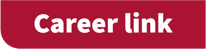 Food technology Food technologists research and develop new foods and drinks. Sometimes they improve the quality of existing products. They may also develop the processing, packaging, storage and safety of food in line with government and industry standards.Flavourist and innovation directorWatch the video on slide 3 of the PowerPoint (also available from rsc.li/40V9mkh) of flavourist and innovation director, Claire. She uses her chemistry knowledge to develop flavours and technologies to make new food and beverage products.Activity 1: identifying food colourings in soft drinksTo doFollow the method sheet to find the Rf values of the food colouring using thin layer chromatography (TLC). Complete the table with your results.To calculate the Rf value for each food colouring you need to divide the distance travelled by the sample (spot) by the distance travelled by the solvent.Now you know the Rf values of the commonly used food colourings, you can test a range of soft drinks to see if these colourings are being used.Run a second TLC plate with extracts from the three soft drinks. Complete the results table to show which E numbers are present in each drink.Write an email to the manufacturer of one of the soft drinks. Describe and explain the tests you carried out as a food analyst and what you found out about the food colourings present in their drink. EMAILTO: 	___________________________________________________________FROM:	___________________________________________________________SUBJECT: Artificial food colourings in a variety of drinksResearch and development Learn about research and development careers by meeting Giorgia. Her job profile on slide 8, also available from rsc.li/3yaWIRc, explains how she uses her chemistry skills and knowledge to improve food safety and reduce food waste.Activity 2: finding the vitamin C content of fruit juiceA juice manufacturer claims that their juice contains at least 25 mg (0.25 g) of vitamin C in every 100 cm3 juice. You are going to test this claim.  To do: titrationFollow the method sheet to find the vitamin C content of the juice. Record your results in the table.Type of juice tested ______________________________________Volume of juice in conical flask (cm3) ______________________________________Concentration of iodine solution ______________________________________ mol dm−3Select three titres within 0.1 cm3 of each other and calculate the average titre value. To answer: calculating the molecular mass of vitamin CTo find the relative formula mass (Mr) of a substance, you add together the relative atomic mass (Ar) for all the atoms shown in its chemical formula.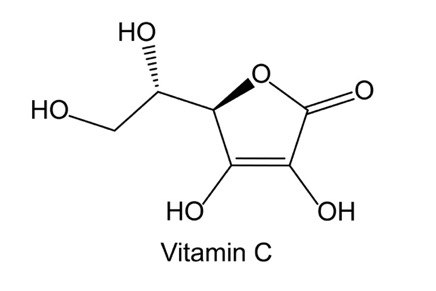 The molecular formula of vitamin C is C6H8O6Use the table to calculate the molecular mass of vitamin C. 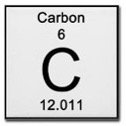 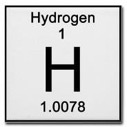 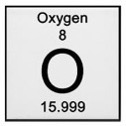 (Note: all symbols are © Shutterstock)Use these images from the periodic table to find the relative atomic masses (Ar) for each element and total mass of each element in vitamin C. Calculate the relative formula mass (Mr) of vitamin C by adding the total masses of each element together.Complete these values:Mr of vitamin C = ______________________________________Concentration of I2 = ______________________________________ mol dm–3Volume of I2= ______________________________________ dm–3Use the equation triangle to calculate the number of moles of iodine used in your titration: 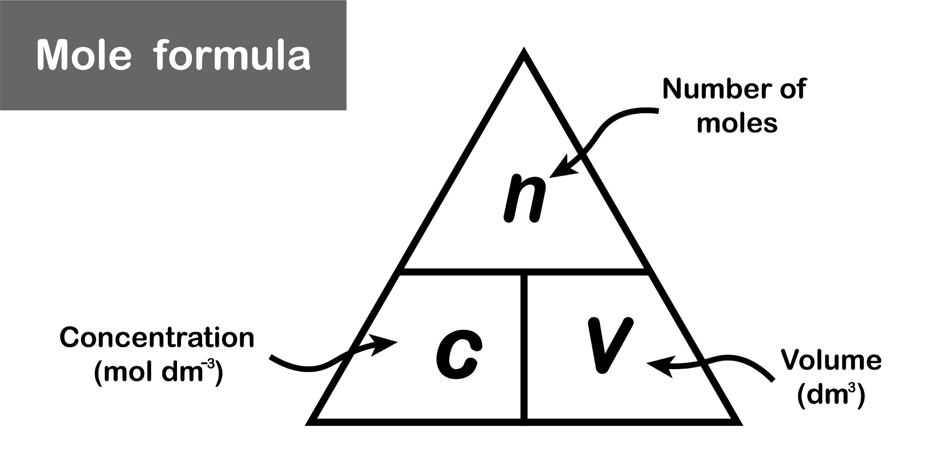 © ShutterstockFirst rearrange the equation:number of moles of iodine (n) =  _____________________  ×  _____________________Now insert the values from your titration into the equation: number of moles of iodine (n) =  _____________________  ×  _____________________Use the equation to find the reacting ratio of iodine to vitamin C molecules:C6H8O6(aq) + I2(aq) → C6H6O6(aq) + 2H+(aq) + 2I−(aq)Ratio = _____________________  :  _____________________Use the ratio to calculate the number of moles of vitamin C present in the 100 cm3 sample of juice used in your titration:_____________________ molesUse the equation triangle to calculate the mass of vitamin C in 100 cm3: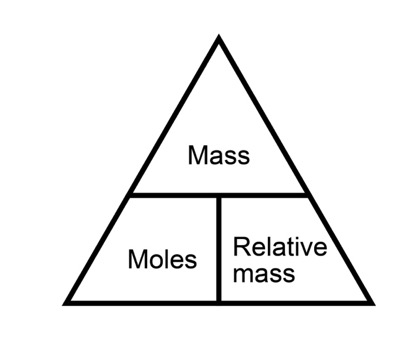 First rearrange the equation:	mass of vitamin C =  _____________________    _____________________Now insert the known values into the equation:mass of vitamin C =  _____________________    _____________________                             =  _____________________  mg vitamin C in 100 cm3Is the concentration of vitamin C in the juice in line with the manufacturer’s claim that it contains ‘at least 25 mg (0.25 g) of vitamin C in every 100 cm3 juice’?Write the manufacturer an email to describe what you did and explain what you found in your investigation.EMAILTO: 	___________________________________________________________FROM:	___________________________________________________________SUBJECT: Finding the vitamin C content of fruit juiceAssociate principal scientistWatch the video job profile of associate principal scientist, Robert, on slide 13 of the PowerPoint or at rsc.li/3YmUlFS. He builds computer models to predict the effect of different chemicals on the taste and texture of sweet foods.Activity 3: finding the iron content of foodYou will find out how much iron is present in a range of foods by completing an analysis by visible absorption spectroscopy.To doFollow the method sheet to measure the absorption of light (absorbance) in standard iron(III) chloride (FeCl3) solutions. Record your results in the table.Use your results to produce a calibration curve. 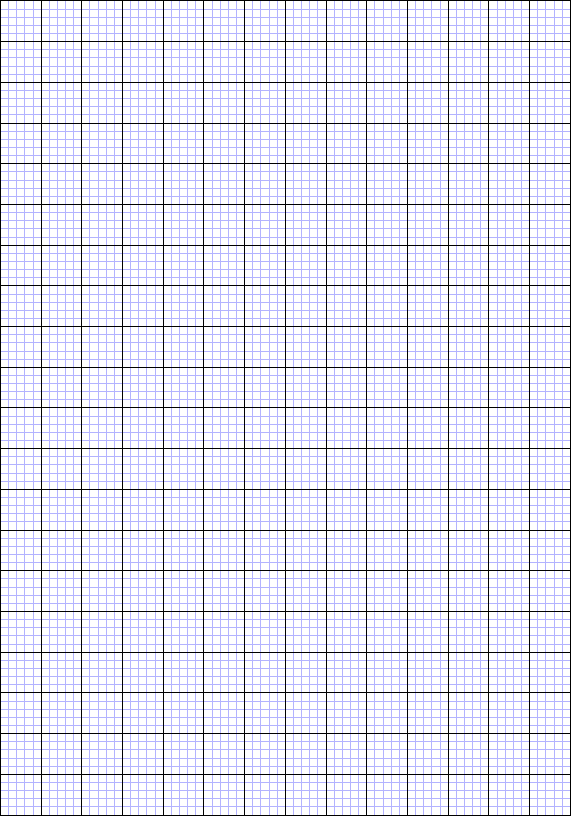 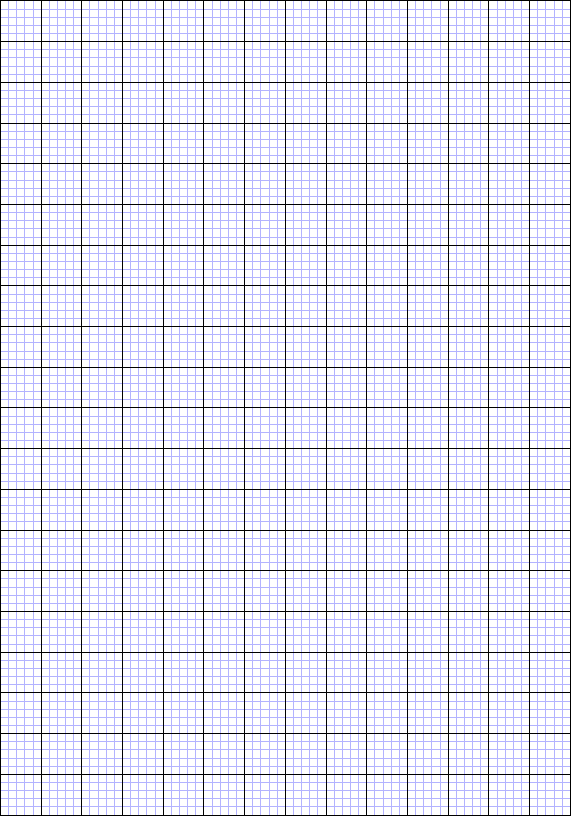                  Calibration curve for standard FeCl3 solutionsUse the table to work out how much iron was in the food samples provided.To answerWhat do you think should be in the ‘blank’ cuvette, which is recorded as 0 mol dm–3 FeCl3 solution?The recommended average daily iron intake in children and teens aged 12–19 is 13.7–15.1 mg per day. Do you think you are reaching this level? Give a reason for your answer.The table below shows the food eaten by a 14 year-old girl during a typical day.The recommended daily intake of iron for a 14 year-old girl is 15 mg. Calculate the current daily intake of iron for the 14 year-old girl. Is she eating the recommended daily amount?Use your experimental results, along with the table showing the iron content in foods, to design a diet plan for the girl to help her increase her daily intake of iron and reduce the risk of anaemia.Think about the types of food she could add or swap for breakfast, lunch and dinner and the amount of iron these foods would provide.Iron content in foodMarket development Learn about Vikki’s role as a market development manager on slide 20 or at rsc.li/3moUx9I. She uses her chemistry skills and knowledge to develop food packaging materials that make food last longer, are more sustainable and help to reduce waste.Challenge questionsTitration questionA student carried out a titration to find the concentration of a solution of hydrochloric acid. A volume of 25.0 cm3 of hydrochloric acid solution was neutralised exactly by 34.0 cm3 of a potassium hydroxide solution with a concentration of 2.0 mol dm–3. The equation for the reaction is: KOH(aq) + HCl(aq) → NaCl(aq) + H2O(l)Describe the experimental procedure for the titration carried out by the student.(4 marks)Calculate the number of moles of potassium hydroxide used.Number of moles = ___________________________________________________(2 marks)Calculate the concentration of the hydrochloric acid in mol dm-3.Concentration = ___________________________________________________ mol dm–3(3 marks)(Total = 9 marks)Chromatography questionFood colourings contain one or more food dyes. A student used paper chromatography to separate the dyes contained in food colourings. They placed three spots of three known food colourings (E, F and G) and one unknown food colouring (H) on the chromatography paper.The diagram shows the appearance of the paper before and after the experiment.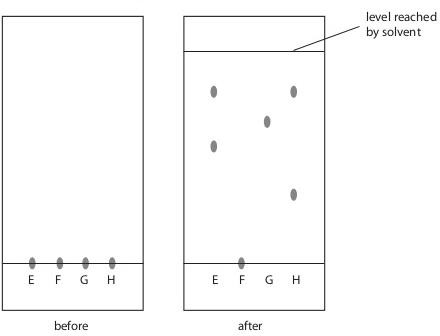 Describe how the student should complete the experiment after placing four spots on the plate.(3 marks)Suggest why food colouring F did not move during the experiment.(1 mark)How many food dyes are there in food colouring E?(1 mark)How many known food dyes are there in food colouring H?(1 mark)Dyes are often identified by their Rf values:Rf value = distance moved by dye  distance moved by solventRecord the results for dye G and calculate its Rf value.(3 marks)(Total = 9 marks)Food colouringE numberDistance travelled by sample (D)Distance travelled by solvent (S)Rf value(DS)TartrazineE102Brilliant blueE133CarmoisineE122Sunset yellowE110Patent blue VE131Green SE142ErythrosineE127Soft drink nameColours of spots presentDistance travelled by spot (D)Distance travelled by solvent (S)Rf value(DS)E number(s) presentVolume readings from buretteTrial runTitre 1Titre 2Titre 3Titre 4Titre 5Titre 6Start volume(cm3)Final volume(cm3)Total volume used (final start) (cm3)Titre (cm3)Titre (cm3)Titre (cm3)Average titre value (cm3)Average titre value (dm3)Name of atomNumber of atoms presentRelative atomic mass (Ar)Total mass(number of atoms × Ar)CarbonHydrogenOxygenRelative formula mass (Mr) of vitamin CRelative formula mass (Mr) of vitamin CRelative formula mass (Mr) of vitamin CDial positionConcentration of standard solution of FeCl3 × 10–4 (mol dm–3)Absorbance (%)B010.521.031.542.052.5Food sampleAbsorbanceConcentration 
of iron (× 10–4 mol dm–3)Conversion factor to use to find concentration 
of iron in mg per 
100 g of foodConcentration 
of iron (mg per 100 g 
of food)Broccoli× 200 × 55.85Spinach× 200 × 55.85Peas× 200 × 55.85FoodIron content (mg)Breakfast30 g Coco pops2.4LunchTwo slices of white bread with butter and jamOne banana1.80.31Dinner100 g chicken100 g French fries50 g green peas1.30.80.75SnacksChocolate bar100 g potato crisps0.01.6FoodServing / mass (g)Iron content (mg)BreakfastLunchDinnerSnacksFoodsServing / mass (g)Iron content (mg)Cornflakes1 cup / 30 g3.6Boiled egg1 / 50 g0.6Wholemeal bread1 slice / 30 g1.0White bread1 slice / 30 g0.9Wholemeal pasta1 cup / 91 g3.3Sweet potato1 potato / 130 g0.8Brown rice1 bowl / 200 g1.0White rice1 cup / 100 g1.6Chicken230 g1.3Lean beefOne palm-sized piece / 90 g2.8Lentils1 cup / 180 g6.6Nuts½  cup / 65 g5.0Raisins½ cup / 70 g1.35Spinach1 cup / 30 g1.5Dried fig10 pieces / 85 g3.6Pumpkin seeds28 g2.5Dried longan (Chinese fruit)½ cup / 65 g3.5Distance moved by dye (mm)Distance moved by solvent (mm)Rf value of dye G